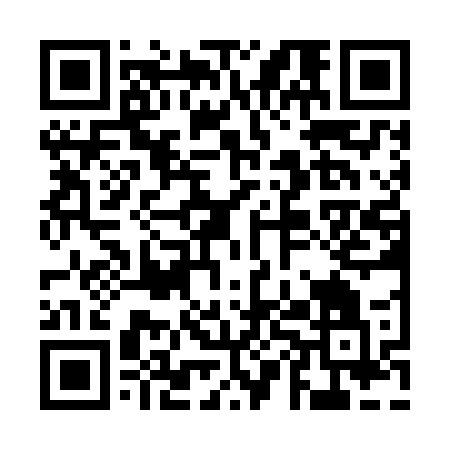 Ramadan times for Cedar Rapids, Iowa, USAMon 11 Mar 2024 - Wed 10 Apr 2024High Latitude Method: Angle Based RulePrayer Calculation Method: Islamic Society of North AmericaAsar Calculation Method: ShafiPrayer times provided by https://www.salahtimes.comDateDayFajrSuhurSunriseDhuhrAsrIftarMaghribIsha11Mon6:086:087:241:164:347:097:098:2612Tue6:066:067:231:164:347:107:108:2713Wed6:046:047:211:164:357:127:128:2814Thu6:036:037:191:164:367:137:138:2915Fri6:016:017:181:154:367:147:148:3116Sat5:595:597:161:154:377:157:158:3217Sun5:575:577:141:154:387:167:168:3318Mon5:565:567:121:154:387:177:178:3419Tue5:545:547:111:144:397:187:188:3520Wed5:525:527:091:144:397:207:208:3721Thu5:505:507:071:144:407:217:218:3822Fri5:485:487:061:134:407:227:228:3923Sat5:475:477:041:134:417:237:238:4024Sun5:455:457:021:134:427:247:248:4225Mon5:435:437:001:124:427:257:258:4326Tue5:415:416:591:124:437:267:268:4427Wed5:395:396:571:124:437:277:278:4528Thu5:375:376:551:124:447:297:298:4729Fri5:355:356:541:114:447:307:308:4830Sat5:335:336:521:114:457:317:318:4931Sun5:325:326:501:114:457:327:328:511Mon5:305:306:481:104:457:337:338:522Tue5:285:286:471:104:467:347:348:533Wed5:265:266:451:104:467:357:358:544Thu5:245:246:431:094:477:367:368:565Fri5:225:226:421:094:477:377:378:576Sat5:205:206:401:094:487:387:388:587Sun5:185:186:381:094:487:407:409:008Mon5:165:166:371:084:497:417:419:019Tue5:155:156:351:084:497:427:429:0210Wed5:135:136:331:084:497:437:439:04